ANEXO III – PROJETO DE PESQUISA SEM IDENTIFICAÇÃOOrientações sobre a elaboração do projeto de pesquisaNa elaboração do projeto de pesquisa, o aluno deverá observar as instruções abaixo: O projeto de pesquisa deverá ser de autoria do aluno e orientado por um docente do seu Campus de origem; Para haver imparcialidade na correção efetuada pela Câmara de Avaliação, o projeto NÃO PODERÁ TER A IDENTIFICAÇÃO DO ALUNO OU DO ORIENTADOR em qualquer uma das suas laudas. O projeto deve conter a seguinte estrutura: Um mínimo de 6  e máximo de 12 laudas;Capa com o título do projeto (colocar somente o título, sem qualquer identificação do discente ou orientador)SumárioIntroduçãoFormulação do ProblemaObjetivos (Geral e Específicos)Justificativa Referencial teóricoMetodologiaCronograma descritivo da pesquisa Bibliografia O aluno deve verificar a aderência da pesquisa à Instituição de Ensino do Exterior escolhida e explicitar no texto a relevância do projeto justificando a realização da viagem;O modelo de projeto de pesquisa a seguir é uma referência para auxiliar o aluno na elaboração do projeto. 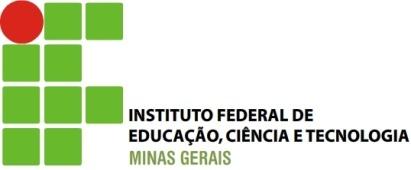 INSTITUTO FEDERAL DE EDUCAÇÃO, CIÊNCIA E TECNOLOGIA DE MINAS GERAIS CAMPUS XXXXXXXXXTÍTULO DO PROJETO DE PESQUISABelo Horizonte	2018SUMÁRIOINDRODUÇÃONeste tópico, deve-se fazer uma introdução ao assunto, apresentando uma visão geral sobre a área de conhecimento do tema abordado. Formulação problemaNeste item, deve-se apresentar qual o problema a pesquisa visa responder, ou seja, qual questionamento motivou a elaboração do trabalho e o que ele pretende solucionar. ObjetivosObjetivo geral O objetivo geral deve apresentar uma visão mais ampla do que a pesquisa deve alcançar. Objetivo específico Os objetivos específicos são etapas necessárias para se chegar ao objetivo geral. Justificativa Na justificativa, deve-se apresentar qual a necessidade da execução do trabalho, explicitando possíveis contribuições científicas, tecnológicas, sociais, econômicas e ambientais do projeto. Nesse tópico, a relevância da pesquisa deve ser apontada. REFERENCIAL TEÓRICORealizar uma revisão dos trabalhos já existentes sobre o tema abordado, fundamentando conceitualmente a pesquisa. METODOLOGIA Descrever a metodologia que será empregada, bem como os materiais e equipamentos necessários se for o caso.CRONOGRAMADescrever, detalhadamente, as atividades que serão desenvolvidas durante a pesquisa em face dos objetivos propostos, indicando a previsão de execução durante o semestre. OBS.: Marque com um X nas células para preencher o Cronograma.BIBLIOGRAFIAListar todas as citações descritas utilizadas na redação deste projeto conforme a Norma NBR 6.023/2002 da ABNT.Cronograma de execuçãoCronograma de execuçãoCronograma de execuçãoCronograma de execuçãoCronograma de execuçãoCronograma de execuçãoCronograma de execuçãoCronograma de execuçãoItemAtividade a ser DesenvolvidaJulAgoSetOutNovDez123456789101112